Перечень работ по текущему  ремонту общего имущества многоквартирного дома 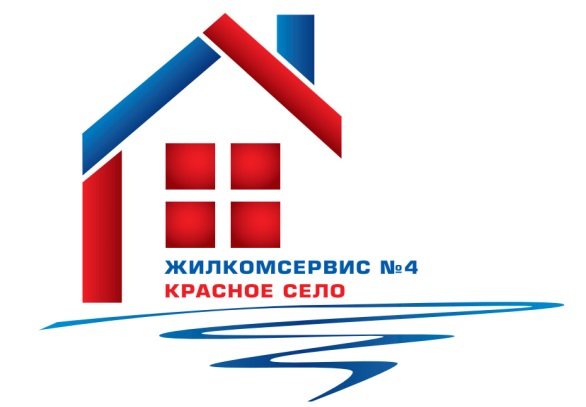 на 2015 годАдрес:                                   Кингисеппское ш., д. 10 корп. 1№ п/пНаименование работ № п/пНаименование работ 1Частичный ремонт кровли2Покраска фасада и цоколя3Ремонт тамбура в подъезде № 24Установка энергосберегающих светильников в подъездах5Замена и ремонт электропроводки в подвале6Ремонт и замена запорной арматуры ЦО, ГВС, ХВС7Замена окон на пластиковые8Аварийно-восстановительные работы